Strakonice dne: 30. 7. 2020Objednací listč. 107/20/7 Předmět objednávky 	Množství	Předpokl. cena Kč 	Celkem (s DPH): 	138 508,00 Kč Popis objednávky:Oprava elektroinstalace ZŠ Dukelská-č.p. 166, Strakonice - keramická dílna v 1.PP dle nabídky.Záruka: - práce 3 roky             - výrobky 2 roky    Termín dodání : 30. 8. 2020 Vyřizuje: Jaroslav HouskaBankovní spojení: ČSOB, a.s., č.ú.: 182050112/0300	IČ: 00251810	DIČ: CZ00251810Upozornění:	Na faktuře uveďte číslo naší objednávky.	Kopii objednávky vraťte s fakturou.	Schválil:	Ing. Jana Narovcová	vedoucí odboru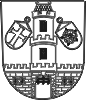 Město  StrakoniceOdbor majetkovýDodavatel:VKS stavební s.r.o.Na Dubovci 140386 01  StrakoniceIČ: 26101262 , DIČ: CZ261012621.oprava elektroinstalace ZŠ Dukelská - č.p. 166, Strakonice138 508,00Tel. kontakt:383 700 320E-mail:jaroslav.houska@mu-st.cz